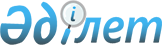 Об определении центрального органа от Республики Казахстан по Конвенции о вручении за границей судебных и внесудебных документов по гражданским или торговым деламУказ Президента Республики Казахстан от 26 апреля 2016 года № 241.
      В соответствии с Конвенцией о вручении за границей судебных и внесудебных документов по гражданским или торговым делам, совершенной в Гааге 15 ноября 1965 года (далее - Конвенция), ПОСТАНОВЛЯЮ:
      1. Определить центральным органом от Республики Казахстан в соответствии с Конвенцией Судебную администрацию Республики Казахстан.
      Сноска. Пункт 1 – в редакции Указа Президента РК от 19.01.2023 № 106.


      2. Министерству иностранных дел Республики Казахстан уведомить Министерство иностранных дел Королевства Нидерланды о принятом решении. 
      3. Настоящий Указ вводится в действие со дня его подписания.
					© 2012. РГП на ПХВ «Институт законодательства и правовой информации Республики Казахстан» Министерства юстиции Республики Казахстан
				
Президент
Республики Казахстан
Н.Назарбаев